LÆR KLOKKA PÅ NORSK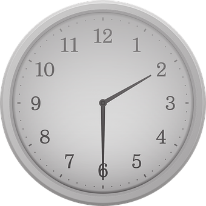 Lær klokka på Internett:www.visnakker.nonorskarabisken/ei klokkeen timeet minutten halv timeet kvarteren dagen nattet døgnkvart påkvart overti på halvti over halv